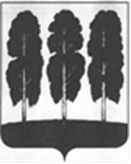 ДУМА БЕРЕЗОВСКОГО РАЙОНАХАНТЫ-МАНСИЙСКОГО АВТОНОМНОГО ОКРУГА – ЮГРЫ РЕШЕНИЕот 26 сентября 2022 года		                                                           № 148пгт. БерезовоО внесении изменений в приложение к решению Думы Березовского района от                  08 сентября 2016 года № 781 «Об утверждении Положения о Комитете по финансам администрации Березовского района»В целях осуществления полномочий в сфере регулирования бюджетных отношений на территории Березовского района, в соответствии с Федеральным законом от 06 октября 2003 года № 131-ФЗ «Об общих принципах организации местного самоуправления в Российской Федерации», руководствуясь уставом Березовского района, утвержденным решением Думы Березовского района от 15 апреля 2005 года № 338,Дума районаРЕШИЛА:1. Внести в приложение к решению Думы Березовского района             от 08 сентября 2016 года № 781 «Об утверждении Положения о Комитете по финансам администрации Березовского района» следующие изменения:1.1. в пункте 1.7. раздела 1 слова «законодательными и исполнительными органами государственной власти Ханты - Мансийского автономного округа – Югры» заменить словами «законодательными и исполнительными органами Ханты - Мансийского автономного округа – Югры»;1.2. пункт 3.7. раздела 3 изложить в следующей редакции:«3.7. В области осуществления внутреннего муниципального финансового контроля: 1) осуществляет методическое обеспечение деятельности по осуществлению муниципального финансового контроля исполнительно-распорядительными органами (должностными лицами) муниципальных образований района;2) осуществляет контроль за соблюдением положений правовых актов, регулирующих бюджетные правоотношения, в том числе устанавливающих требования к бухгалтерскому учету и составлению и представлению бухгалтерской (финансовой) отчетности государственных (муниципальных) учреждений;3) осуществляет контроль за достоверностью отчетов о результатах предоставления и (или) использования бюджетных средств (средств, предоставленных из бюджета), в том числе отчетов о реализации муниципальных программ, отчетов об исполнении муниципальных заданий, отчетов о достижении значений показателей результативности предоставления средств из бюджета;4) осуществляет контроль за непревышением суммы по операции над лимитами бюджетных обязательств и (или) бюджетными ассигнованиями;5) осуществляет контроль за соответствием содержания проводимой операции коду бюджетной классификации Российской Федерации, указанному в платежном документе, представленном в Комитет получателем бюджетных средств;6) осуществляет контроль за наличием документов, подтверждающих возникновение денежного обязательства, подлежащего оплате за счет средств бюджета;7) осуществляет проведение и санкционирование операций;8) осуществляет контроль за операциями с бюджетными средствами района, с бюджетными средствами городского поселения Берёзово:главных распорядителей (распорядителей, получателей) бюджетных средств,главных администраторов (администраторов) доходов бюджета,главных администраторов (администраторов) источников финансирования дефицита бюджета,финансовым органом публично-правового образования, бюджету которого предоставлены межбюджетные трансферты, имеющие целевое назначение, бюджетные кредиты, местную администрацию,муниципальными учреждениями, муниципальными унитарными предприятиями,хозяйственных товариществ и обществ с участием публично-правовых образований в их уставных (складочных) капиталах, а также коммерческих организаций с долей (вкладом) таких товариществ и обществ в их уставных (складочных) капиталах,юридических лиц (за исключением муниципальных учреждений, муниципальных унитарных предприятий, хозяйственных товариществ и обществ с участием публично-правовых образований в их уставных (складочных) капиталах, а также коммерческих организаций с долей (вкладом) таких товариществ и обществ в их уставных (складочных) капиталах), индивидуальных предпринимателей, физических лиц, являющихся:юридическими и физическими лицами, индивидуальными предпринимателями, получающими средства из бюджета Березовского района, из бюджета городского поселения Березово на основании договоров (соглашений) о предоставлении средств из соответствующего бюджета и (или) муниципальных контрактов, кредиты, обеспеченные муниципальными гарантиями;исполнителями (поставщиками, подрядчиками) по договорам (соглашениям), заключенным в целях исполнения договоров (соглашений) о предоставлении средств из бюджета Березовского района, из бюджета городского поселения Берёзово и (или) муниципальных контрактов; кредитными организациями, осуществляющими отдельные операции с бюджетными средствами, в части соблюдения ими условий договоров (соглашений) о предоставлении средств из соответствующего бюджета;9) осуществляет в соответствии с бюджетным законодательством Российской Федерации, иными нормативными правовыми актами Российской Федерации, иными нормативными правовыми актами автономного округа и иными нормативными правовыми актами Березовского района муниципальный финансовый контроль за бюджетами муниципальных образований района в части соблюдения ими целей и условий предоставления межбюджетных трансфертов, бюджетных кредитов;10) в целях осуществления внутреннего муниципального финансового контроля проводит ревизии, проверки, обследования, санкционирование операций;11) при осуществлении полномочий по внутреннему муниципальному финансовому контролю:направляет объектам контроля акты, заключения, представления и (или) предписания;принимает бюджетные меры принуждения за совершение бюджетного нарушения на основании уведомлений о применении бюджетных мер принуждения органов муниципального финансового контроля;осуществляет производство по делам об административных правонарушениях в порядке, установленном законодательством об административных правонарушениях; 12) осуществляет внутренний муниципальный финансовый контроль в отношении закупок для обеспечения нужд Березовского района и городского поселения Берёзово, предусмотренный частью 8 статьи 99 Федерального закона от 05 апреля 2013 года №44-ФЗ «О контрактной системе в сфере закупок товаров, работ, услуг для обеспечения государственных и муниципальных нужд»;13) осуществляет контроль за соблюдением положений правовых актов, обусловливающих публичные нормативные обязательства и обязательства по иным выплатам физическим лицам из бюджетов, формирование доходов и осуществление расходов бюджетов при управлении и распоряжении муниципальным имуществом и (или) его использовании, а также за соблюдением условий договоров (соглашений) о предоставлении средств из бюджета, муниципальных контрактов;14) осуществляет контроль за соблюдением условий договоров (соглашений), заключенных в целях исполнения договоров (соглашений) о предоставлении средств из бюджета, а также в случаях, предусмотренных Бюджетным кодексом Российской Федерации, условий договоров (соглашений), заключенных в целях исполнения муниципальных контрактов.».2. Разместить решение на официальном сайте органов местного самоуправления Березовского района.3. Настоящее решение вступает в силу после его подписания, в части пункта 1.2. настоящего решения распространяет свое действие на правоотношения, возникшие с 01 января 2022 года. Председатель Думы Березовского района                                                                              З.Р. Канева